Игры для детей старшего дошкольного возраста,направленных на формирование знаний о родном городеИгра - это особый вид деятельности. В чем магическая сила этой деятельности? Почему она так манит к себе детей? На эти вопросы нам предстоит найти ответы в предлагаемых ниже рассуждениях.Значение игры для ребенка дошкольного возрастаИгра обладает мощными развивающими характеристиками. Она влияет на развитие всех познавательных процессов: мышле-ния, внимания, памяти и, конечно же, воображения. Игра организует чувства ребенка и влияет на его поступки. В игре воспроизводятся нормы жизни в обществе, правила поведе-ния, моделируются ситуации, близкие к жизненному опыту ребен-ка. С эмоциональной точки зрения технология игры феноменальна и не похожа на другие воспитательные технологии. Она предлага-ет детям удовольствие, разнообразные развлечения и одновремен-но с этим формирует необходимые для жизни в обществе модели нравственного поведения. Овладевая знаниями, полученными в ходе игры, ребенок при-общается к культуре страны, в которой живет и культуре мира. Игра помогает ребенку усвоить общественный опыт и превра-тить его в достояние личности. Кроме того, в игре ребенок активно общается со сверстниками. Это значительно расширяет его умения общения. Именно в игре развивается воля ребенка, поскольку ребенок, овладевая в ходе игровой деятельности каким-либо новым для не-го способом действий, учится преодолевать трудности. В ходе игры развивается умственная деятельность ребенка. Ведь игра требует решения новых, постоянно усложняющихся за-дач. Ребенок, следуя правилам игры, должен быстро сообразить, какого поступка ждут от него участники игры, понимать, что его действия должны удовлетворить остальных участников игры."Собери из частей целое"Рекомендуем: проводить с детьми старшей группы в проекте "Я по городу шагаю"Цель: Учить детей из частей составлять целое Материал: Разрезные картинки.Ход игры:Педагог демонстрирует картинки с изображением разных зданий, разбитых на части, предлагает детям воссоздать изображения. Ре-бёнок собирает из частей целое изображение, называет здание и его назначение."Где находится памятник?"Рекомендуем: проводить с детьми старшей группы в проекте "Этих дней не смолкнет слава"Цель игры: Закреплять знания детей о достопримечательно-стях родного города.Материал: Игровое поле с контурами памятниковХод игры:Дети по силуэту отгадывают, какой это памятник, рассказывают, где он расположен.Усложнение: отгадать ЧТО СПРЯТАНО в картинке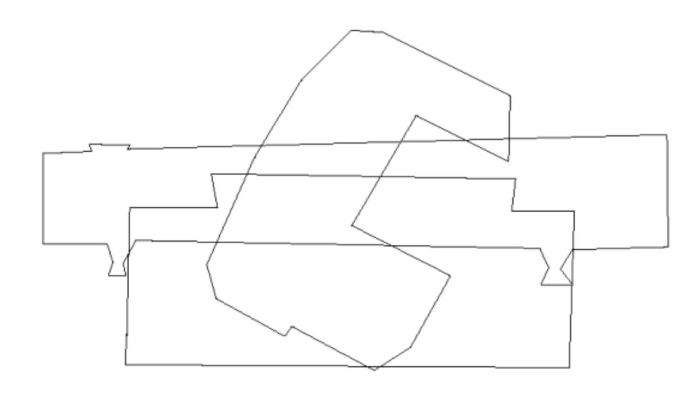 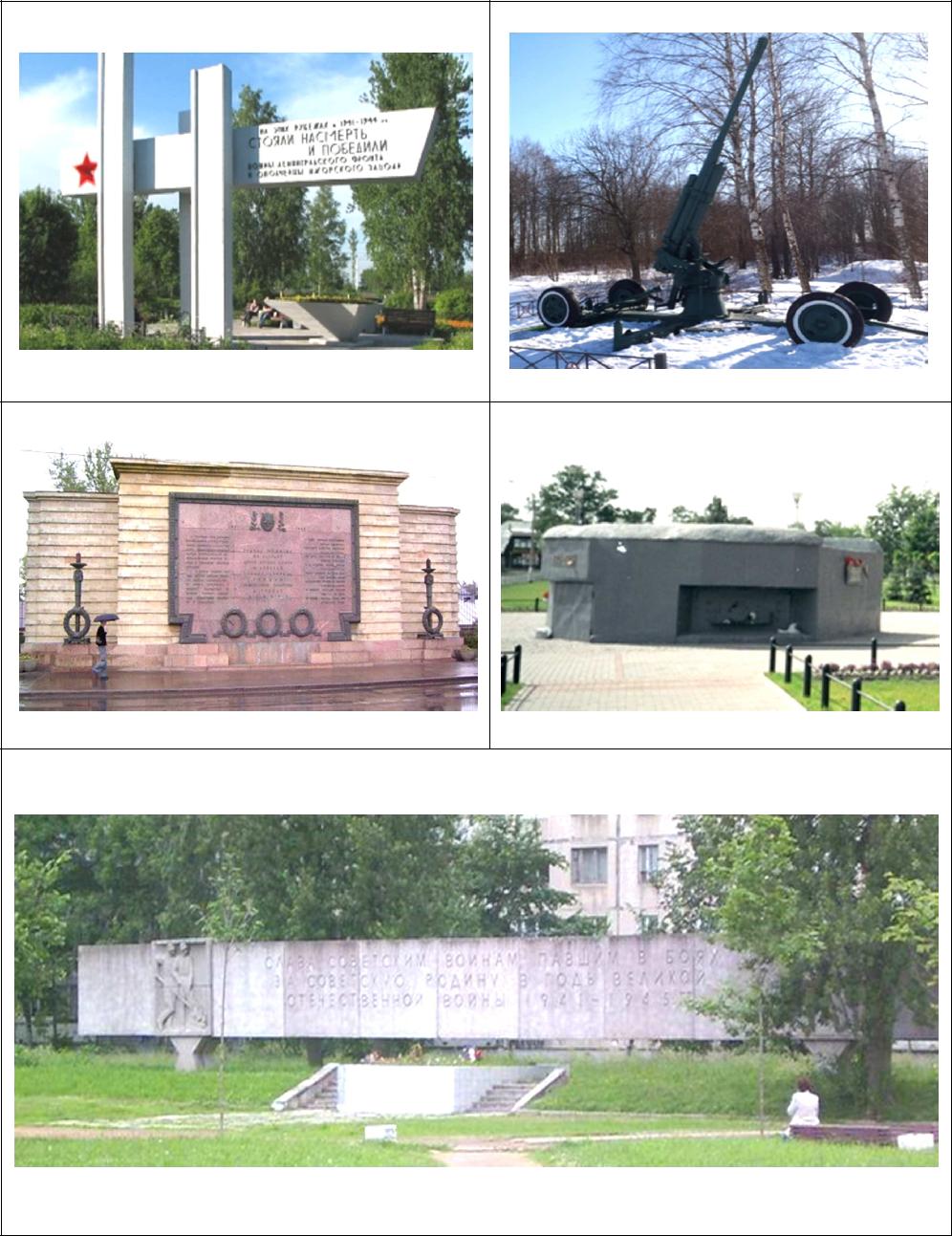 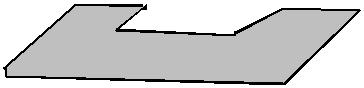 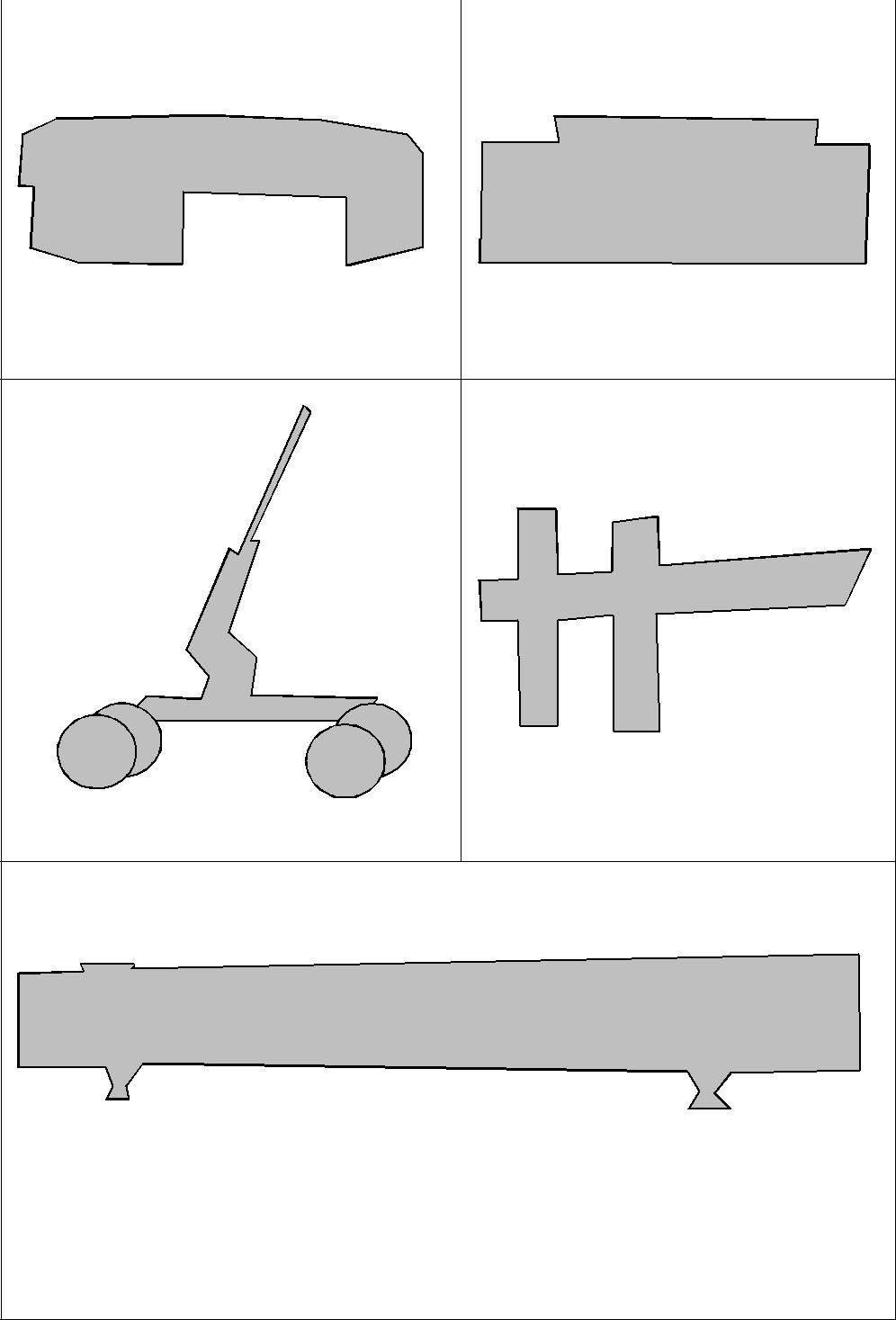 «Виды города»Рекомендуем: проводить с детьми подготовительной группы в проекте "Колпино - город труженик"Цель: Закрепить знания о знакомых местах в городе. Материал: большие карточки разделенные на 9 частей (игровые поля) с изображением видов города Колпино, маленькие карточки с такими же изображениями видов города. Для каждого вида есть карточка с названием.Ход игры: в игре участвует 2-4 ребенка. Игрокам раздаются большие карточки. Ведущий показывает по одной маленькой кар-точке. Узнав изображение и увидев такое же у себя на большой карточке, игрок называет картинку. Победитель быстрее других закрывает все части большой карточки.Усложнение если игроки пользуются карточками не с картинка-ми, а карточками с написанными названиями на них.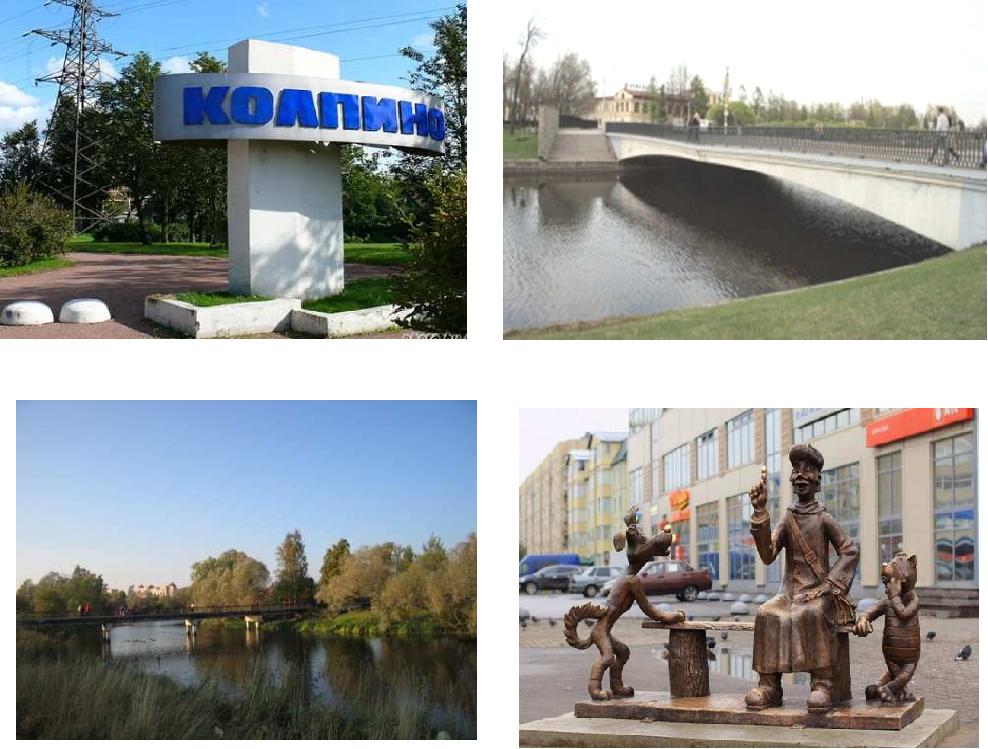 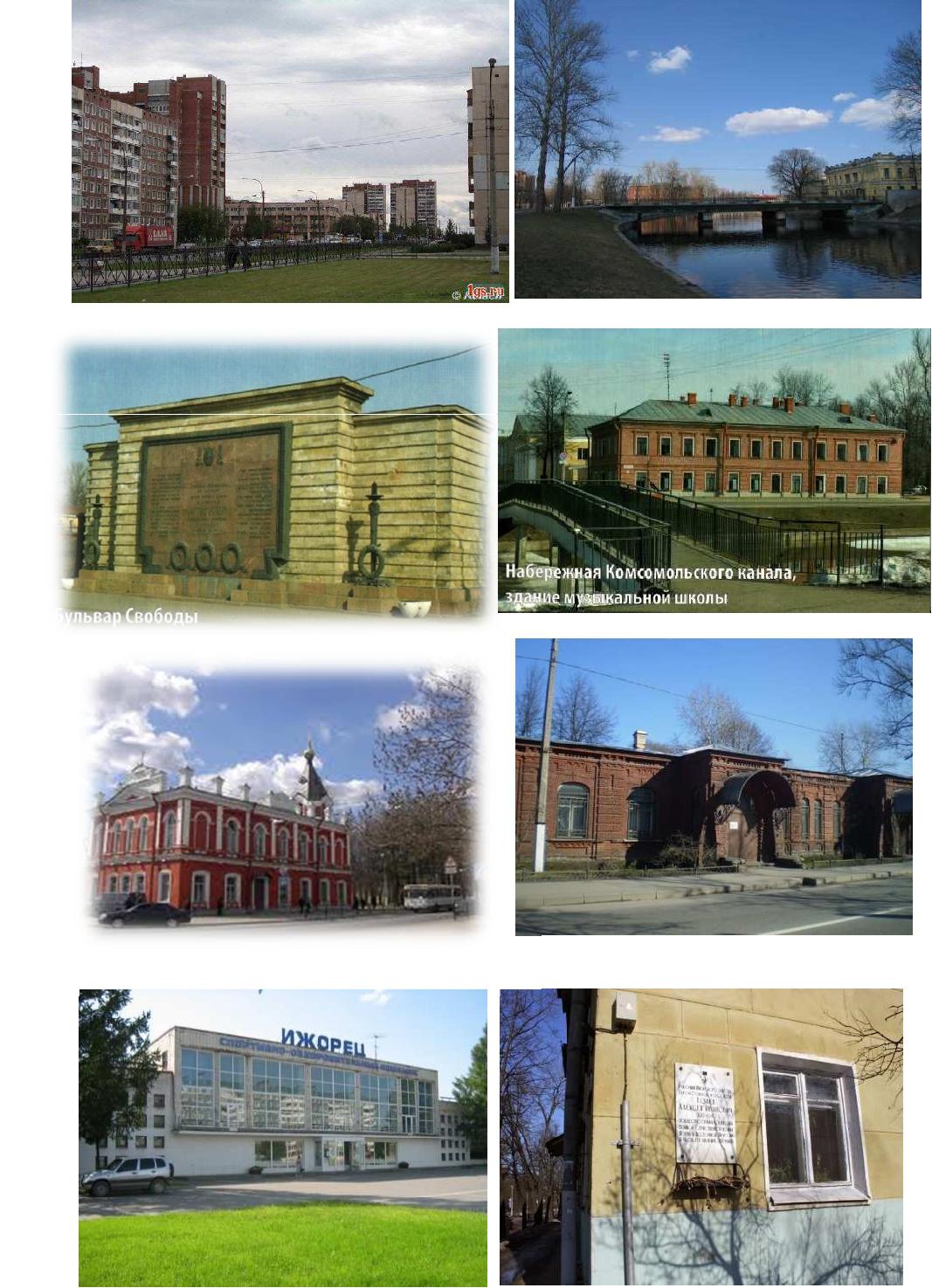 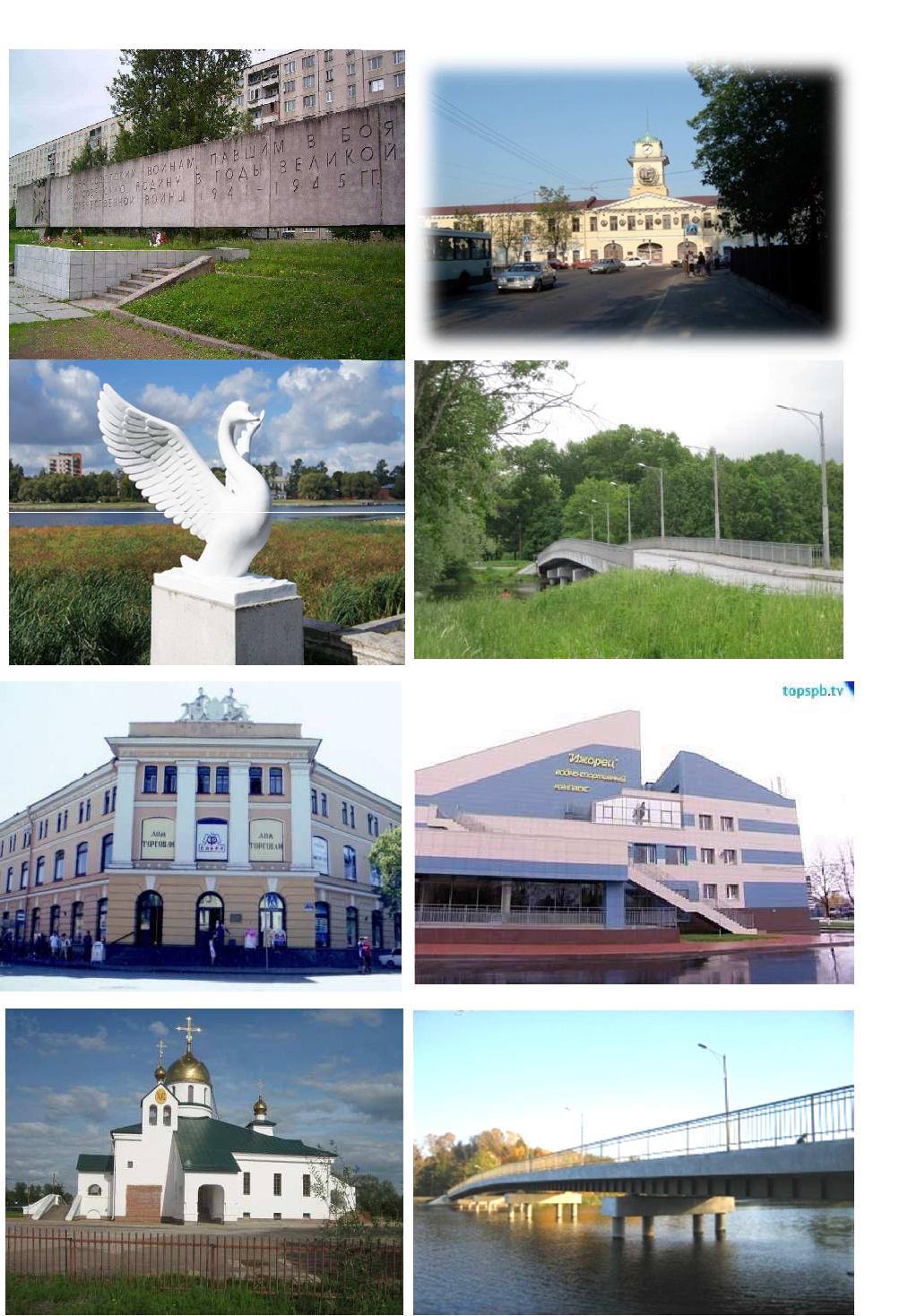 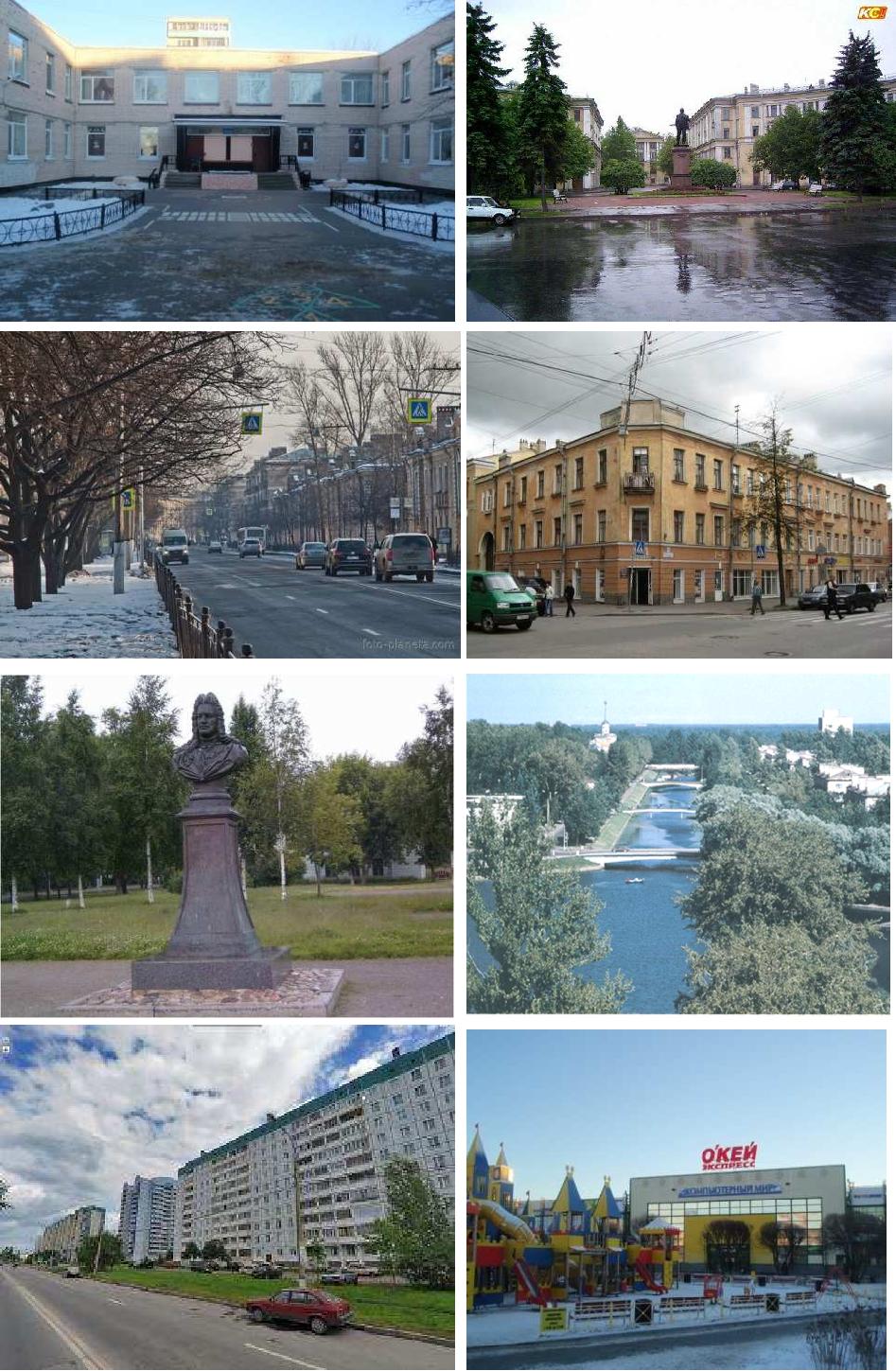 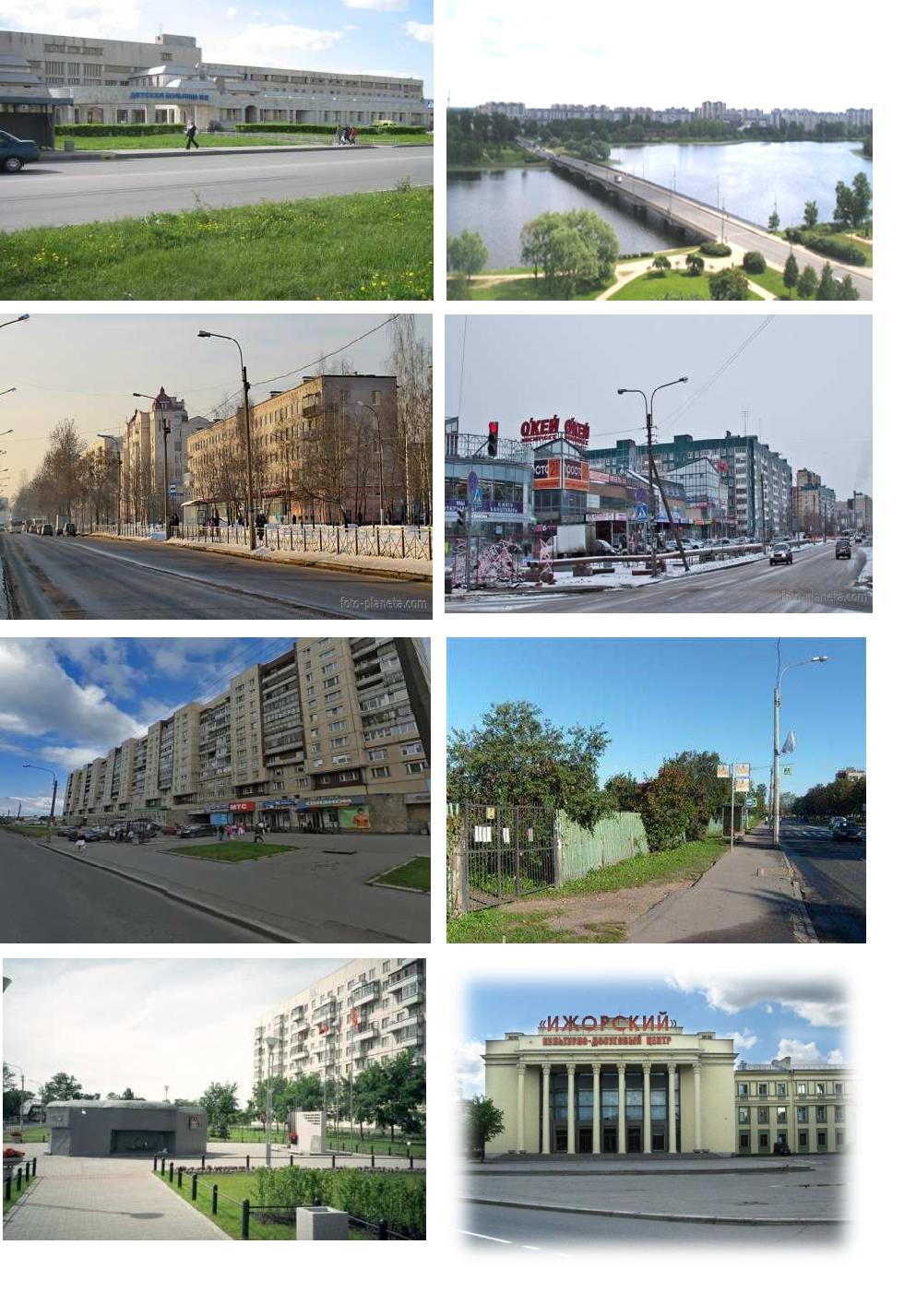 «Хочу все знать»Рекомендуем: проводить с детьми подготовительной группы в проекте "Колпино - город труженик"Цель: Познакомить с названиями заводов, уточнить представле-ния детей о их деятельности и значении для жителей города Материал: 2 большие карточки с изображением материалов вы-пускаемых с заводов, сами здания заводов, написанное название материала, а так же 12 карточек с такими же изображениями.Ход игры:В игре может принимать участие вся группа. Один из игроков от-ворачивается, а остальные меняют местами карточки из разных параметров. После его просят повернуться и найти ошибку. Усложнение можно играть как в лото.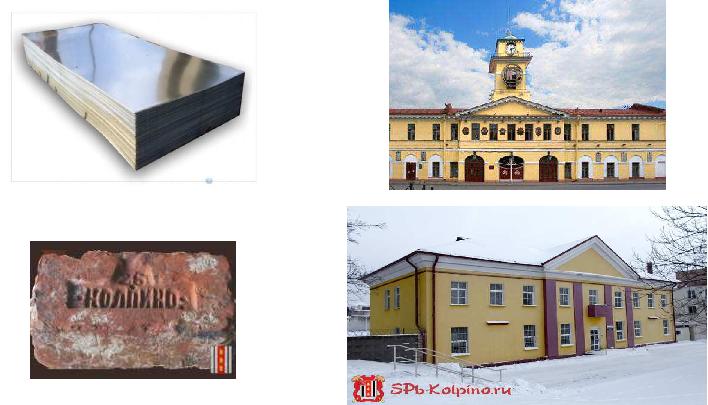 КИРПИЧ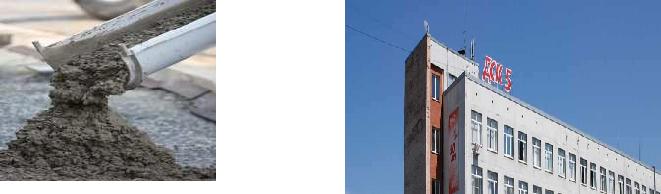 ЦЕМЕНТ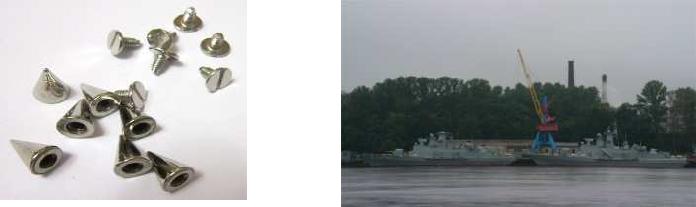 КЛЕПКИ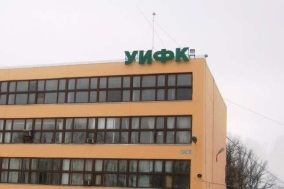 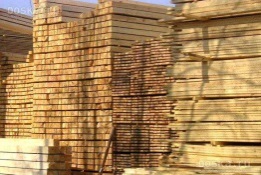 ФАНЕРА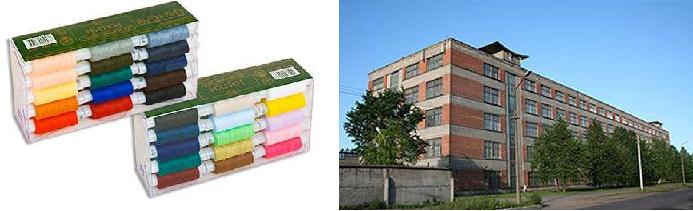 НИТКИПО ПЕРВЫМ БУКВАМ СОСТАВЬ СЛОВОУлицаЗагороднаяУлицаВеры СлуцкойБульварТрудящихсяУлицаЗагороднаяУлицаВеры СлуцкойБульварТрудящихсяУлицаЗагороднаяУлицаВеры СлуцкойБульварТрудящихсяУлицаЗагороднаяУлицаВеры СлуцкойБульварТрудящихсяУлицаЗагороднаяУлицаВеры СлуцкойБульварТрудящихсяУлицаМашиностроителейМосты черезКомсомольский(прямой) каналМост наполукругломканалеоколо ДК«Ижорский»УлицаМашиностроителейМосты черезКомсомольский(прямой) каналМост наполукругломканалеоколо ДК«Ижорский»УлицаМашиностроителейМосты черезКомсомольский(прямой) каналМост наполукругломканалеоколо ДК«Ижорский»УлицаМашиностроителейМосты черезКомсомольский(прямой) каналМост наполукругломканалеоколо ДК«Ижорский»УлицаМашиностроителейМосты черезКомсомольский(прямой) каналМост наполукругломканалеоколо ДК«Ижорский»УлицаМашиностроителейМосты черезКомсомольский(прямой) каналМост наполукругломканалеоколо ДК«Ижорский»УлицаМашиностроителейМосты черезКомсомольский(прямой) каналМост наполукругломканалеоколо ДК«Ижорский»УлицаМашиностроителейМосты черезКомсомольский(прямой) каналМост наполукругломканалеоколо ДК«Ижорский»«Вознесенскиймост»Пешеходныймостикв створеул. ВавиловаПешеходныймостик соединяетул. Володарскогос Раумскойили МалыйЧухонский мост«Вознесенскиймост»Пешеходныймостикв створеул. ВавиловаПешеходныймостик соединяетул. Володарскогос Раумскойили МалыйЧухонский мост«Вознесенскиймост»Пешеходныймостикв створеул. ВавиловаПешеходныймостик соединяетул. Володарскогос Раумскойили МалыйЧухонский мост«Вознесенскиймост»Пешеходныймостикв створеул. ВавиловаПешеходныймостик соединяетул. Володарскогос Раумскойили МалыйЧухонский мост«Вознесенскиймост»Пешеходныймостикв створеул. ВавиловаПешеходныймостик соединяетул. Володарскогос Раумскойили МалыйЧухонский мост«Вознесенскиймост»Пешеходныймостикв створеул. ВавиловаПешеходныймостик соединяетул. Володарскогос Раумскойили МалыйЧухонский мост«Вознесенскиймост»Пешеходныймостикв створеул. ВавиловаПешеходныймостик соединяетул. Володарскогос Раумскойили МалыйЧухонский мост«Вознесенскиймост»Пешеходныймостикв створеул. ВавиловаПешеходныймостик соединяетул. Володарскогос Раумскойили МалыйЧухонский мост«Вознесенскиймост»Пешеходныймостикв створеул. ВавиловаПешеходныймостик соединяетул. Володарскогос Раумскойили МалыйЧухонский мост«Вознесенскиймост»Пешеходныймостикв створеул. ВавиловаПешеходныймостик соединяетул. Володарскогос Раумскойили МалыйЧухонский мост«Вознесенскиймост»Пешеходныймостикв створеул. ВавиловаПешеходныймостик соединяетул. Володарскогос Раумскойили МалыйЧухонский мостБольшойижорский мостили«Володарский»БольшойЧухонскиймостДК«Ижорский»Большойижорский мостили«Володарский»БольшойЧухонскиймостДК«Ижорский»Большойижорский мостили«Володарский»БольшойЧухонскиймостДК«Ижорский»Большойижорский мостили«Володарский»БольшойЧухонскиймостДК«Ижорский»Большойижорский мостили«Володарский»БольшойЧухонскиймостДК«Ижорский»Большойижорский мостили«Володарский»БольшойЧухонскиймостДК«Ижорский»Большойижорский мостили«Володарский»БольшойЧухонскиймостДК«Ижорский»Спортивно-оздоровительныйкомплексИжорецПамятникМеньшиковуБассейн«Ижорский»Спортивно-оздоровительныйкомплексИжорецПамятникМеньшиковуБассейн«Ижорский»Спортивно-оздоровительныйкомплексИжорецПамятникМеньшиковуБассейн«Ижорский»Спортивно-оздоровительныйкомплексИжорецПамятникМеньшиковуБассейн«Ижорский»Спортивно-оздоровительныйкомплексИжорецПамятникМеньшиковуБассейн«Ижорский»Спортивно-оздоровительныйкомплексИжорецПамятникМеньшиковуБассейн«Ижорский»Спортивно-оздоровительныйкомплексИжорецПамятникМеньшиковуБассейн«Ижорский»МагазинИжорского завода -Колпинскийдом торговлиЗданиезнаменитого26-го магазинаМузыкальнаяшколаМемориальнаястена воинамИжорскогобатальонаМагазинИжорского завода -Колпинскийдом торговлиЗданиезнаменитого26-го магазинаМузыкальнаяшколаМемориальнаястена воинамИжорскогобатальонаМагазинИжорского завода -Колпинскийдом торговлиЗданиезнаменитого26-го магазинаМузыкальнаяшколаМемориальнаястена воинамИжорскогобатальонаМагазинИжорского завода -Колпинскийдом торговлиЗданиезнаменитого26-го магазинаМузыкальнаяшколаМемориальнаястена воинамИжорскогобатальонаМагазинИжорского завода -Колпинскийдом торговлиЗданиезнаменитого26-го магазинаМузыкальнаяшколаМемориальнаястена воинамИжорскогобатальонаМагазинИжорского завода -Колпинскийдом торговлиЗданиезнаменитого26-го магазинаМузыкальнаяшколаМемориальнаястена воинамИжорскогобатальонаМагазинИжорского завода -Колпинскийдом торговлиЗданиезнаменитого26-го магазинаМузыкальнаяшколаМемориальнаястена воинамИжорскогобатальонаМагазинИжорского завода -Колпинскийдом торговлиЗданиезнаменитого26-го магазинаМузыкальнаяшколаМемориальнаястена воинамИжорскогобатальонаМагазинИжорского завода -Колпинскийдом торговлиЗданиезнаменитого26-го магазинаМузыкальнаяшколаМемориальнаястена воинамИжорскогобатальонаЗданиезаводоуправленияШколапо греблеЦерковьВознесенияГосподняЗданиезаводоуправленияШколапо греблеЦерковьВознесенияГосподняЗданиезаводоуправленияШколапо греблеЦерковьВознесенияГосподняЗданиезаводоуправленияШколапо греблеЦерковьВознесенияГосподняЗданиезаводоуправленияШколапо греблеЦерковьВознесенияГосподняЗданиезаводоуправленияШколапо греблеЦерковьВознесенияГосподняСвято-ТроицкийсоборПамятникЛенинуПамятникмемориальнаястенапавшимсолдатамСвято-ТроицкийсоборПамятникЛенинуПамятникмемориальнаястенапавшимсолдатамСвято-ТроицкийсоборПамятникЛенинуПамятникмемориальнаястенапавшимсолдатамСвято-ТроицкийсоборПамятникЛенинуПамятникмемориальнаястенапавшимсолдатамСвято-ТроицкийсоборПамятникЛенинуПамятникмемориальнаястенапавшимсолдатамСвято-ТроицкийсоборПамятникЛенинуПамятникмемориальнаястенапавшимсолдатамСвято-ТроицкийсоборПамятникЛенинуПамятникмемориальнаястенапавшимсолдатамСвято-ТроицкийсоборПамятникЛенинуПамятникмемориальнаястенапавшимсолдатамСвято-ТроицкийсоборПамятникЛенинуПамятникмемориальнаястенапавшимсолдатамПамятник«Трое изПростаквашино»ПамяткникЛебедюВъездв городКолпиноПамятник«Трое изПростаквашино»ПамяткникЛебедюВъездв городКолпиноПамятник«Трое изПростаквашино»ПамяткникЛебедюВъездв городКолпиноПамятник«Трое изПростаквашино»ПамяткникЛебедюВъездв городКолпиноПамятник«Трое изПростаквашино»ПамяткникЛебедюВъездв городКолпиноПамятник«Трое изПростаквашино»ПамяткникЛебедюВъездв городКолпиноНазвание материалаМатериалС какого заводаНазвание материалаМатериалС какого заводаНазвание материалаМатериалС какого заводаМЕТАЛЛКотКотИндюкИндюкИндюкИндюкИндюкИндюкИндюкИндюкИндюкРоликРоликРоликРоликРоликРоликРоликРоликПуговицаПуговицаПуговицаПуговицаИглаИглаИглаЧасыМячЕнотЕнотЕнотЕнотЕнотЕнотЕнотЕнотЕнотТортТортТортТортТортТортАвтомобильАвтомобильАвтомобильАвтомобильАвтомобильАвтомобильАвтомобильЛампаЛампаЛампаЛимонЦветыЦветыЦветыЕльЕльЕльЕльЕльМедведьМедведьМедведьМедведьМедведьМедведьЕнотЕнотЕнотЕнотЕнотЕнотЕнотНожницыНожницыНожницыНожницыТелефонТелефонКарандашКарандашКарандашКарандашКарандашКарандашКарандашЛисаЛисаЛисаЛисаЛисаЁжЁжЁжЁжЁжЁжПомидорПомидорПомидорПомидорКлубникаКлубникаКлубникаКлубникаИглаФонарьФонарьФонарьАрбузАрбузАрбузАрбузНоскиНоскиНоскиНоскиНоскиНоскиЕльЕльЕльЕльЕльЕльРакетаРакетаРакетаРакетаАнанасАнанасФонарьФонарьФонарьАрбузАрбузАрбузАрбузНоскиНоскиНоскиНоскиНоскиНоскиЕльЕльЕльЕльЕльЕльРакетаРакетаРакетаРакетаАнанасАнанасНогаНогаНогаНогаНогаНогаИндюкИндюкИндюкИндюкИндюкИндюкИндюкТракторТракторТракторТракторТракторТракторТракторКенгуруКенгуруКенгуруКенгуруИкраИкраИкра